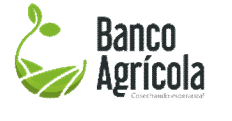 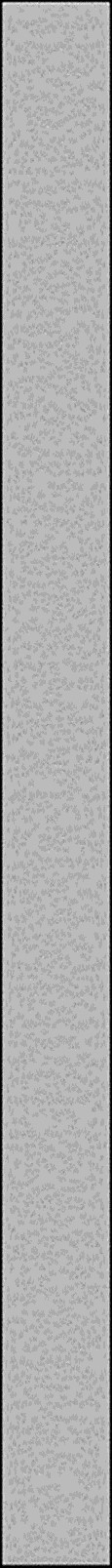 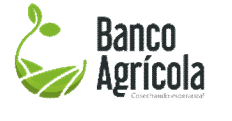 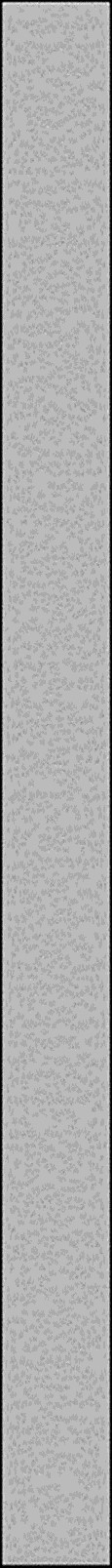 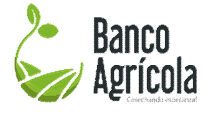 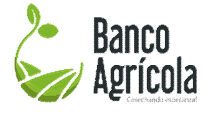 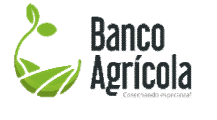 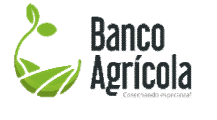 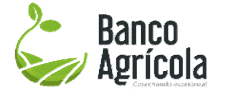 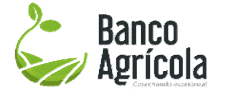 I N G R E S O S20232022INGRESOS FINANCIEROS:245,323,532207,975,603INGRESOS FINANC. POR CARTERA DE CRED.230,405,468187,465,343Ingresos Financ. por Créd. Vigentes161,799,155100,807,047Ingresos Financ. por Créd. En Mora (31 - 90 Días)16,251,1765,864,815Ingresos Financ. por Créd. Vencidos (90 Días ó más)638,3681,659,815Ingresos Financ. por Créditos Reestructurados49,956,25279,021,510Ingresos Finac. por Créd. en Cobranza Judicial1,760,517112,157INGRESOS FINANCIEROS POR INVERSIONES6,865,1546,238,307Redimiento por Inversiones en Inst. Financieras6,865,1546,238,307INGRESOS FINANCIEROS POR DISPONIBILIDADES8,052,91014,271,953Redimiento por Disponibilidades8,052,91014,271,953OTROS INGRESOS OPERACIONALES:50,412,46529,764,112COMISIONES POR SERVICIOS44,325,91825,829,217Comisiones por Cobranzas43,606,45825,357,087Comisiones por Cobranza de CODETEL15,68410,075Comisiones por Préstamos CONALECHE4,879,4852,492,313Comisiones por Préstamos FEDA144,50757,194Comisiones Legalización de Contratos6,146,7393,559,594Comisiones AGRODOSA2,760,2840Comisiones Por Venta de Maquinarias373,4100Comisiones por Administración Programa Reactivación29,272,73419,237,911Comisiones por Administración Programa Banano [BAM]13,6150Otras Comisiones por Servicios719,460472,130Comisiones por Servicios (DATACREDITO)699,960448,800Comision por emision de certificaciones10,90013,700Comisiones por manejo de cuentas de ahorros8,6009,150Comisiones por Facturacion EDENORTE/EDESUR0480INGRESOS OPERACIONALES DIVERSOS6,086,5473,934,895Otros Ingresos Operacionales Diversos6,086,5473,934,895INGRESOS NO OPERACIONALES:34,249,16520,036,302RECUPERACIONES DE ACTIVOS CASTIGADOS4,424,816162,937Recuperación Créditos Castigados4,424,816162,937INGRESOS POR VENTAS DE BIENES10,000,0000Ingresos Por Venta de Bienes10,000,0000OTROS INGRESOS NO OPERACIONALES19,824,34919,873,365Alquileres por arrendamientos de bienes313,848422,805Ingresos por Recuperacion de gastos19,267,03019,373,510Ingresos no Operacionales Varios243,47177,049TOTAL INGRESOS329,985,162257,776,016GASTOS20232022GASTOS FINANCIEROS50,430,77138,282,452GASTOS FINANC. POR DEPOSITO DEL PUBLICO:8,707,1068,042,661Cargos por Depositos de Ahorros8,706,1448,041,699Cargos por Depósitos a Plazo962962GASTOS FINANC. POR VALORES EN PODER DEL PUBLICO16,836,12014,075,739Cargos por Certificados Financieros16,836,12014,075,739GASTOS FINANCIEROS POR FINANC. OBTENIDO24,594,40615,870,913Cargos por Financiamientos del B.C.R.D.1,932,6001,904,246Banco de Reservas de la Rep. Dom.22,661,80613,966,666GASTOS FINANCIEROS POR INVERSIONES293,139293,139Gastos Financieros por Inversiones a Costo Amortizado293,139293,139OTROS GASTOS OPERACIONALES:2,010,1521,035,742COMISIONES POR SERVICIOS1,975,1781,034,965Comisiones por Otros Servicios1,124,349881,872Datacredito850,829153,093GASTOS OPERACIONALES DIVERSOS34,975777Otros Gastos Operacionales Diversos34,975777GASTOS GENERALES Y ADMINISTRATIVOS:171,779,477150,412,328GASTOS DE PERSONAL150,142,991131,234,935Sueldos y Bonif. Personal Permanente100,954,74194,930,878Personal Permanente60,049,61754,812,813Pensiones del Banco40,905,12340,118,065Sueldos y Bonif. Personal Contratado37,001133,025Remuneraciones a Directores y Comisarios247,536245,000Viáticos459,036351,543Regalias Pascual18,472,85716,978,773Vacaciones4,168,0332,512,668Incentivo01,705Premios al Personal01,705Prestaciones Laborales9,944,2511,927,037Refrigerios60,05822,453Uniformes3,5750Seguro para el Personal9,802,1128,371,791Fidelidad500,1790Seguro Familiar de Salud4,190,8783,813,305Seguro de Riesgos Laborales593,826542,959Otros Seguros4,517,2284,015,527Compensacion por Uso de Vehiculos1,385,4411,289,918Renta de Casas294,615213,164GASTOS20232022Otros Gastos de Personal4,313,7374,256,981Actividades Sociales37,0170Transporte Local del Personal0280,000Aportes Pensiones del Personal4,267,5943,881,434Gastos Diversos del Personal9,12792,347Servicios Funerarios03,200GASTOS POR SERVICIOS EXTERNOS1,223,8563,248,372Servicios de Computación1,2000Servicios de Seguridad184,350182,100Servicios de Informacion015,000Servicios de Limpieza4,00014,733Auditoria Externa01,817,200Otros Servicios Contratados1,034,3061,219,339GASTOS DE TRASLADOS Y COMUNICACION5,805,7224,246,655Pasajes y Fletes111,44251,271En el país58,01551,271En el extranjero53,4270Impuestos y Seguro de Equipos de Transp.281,561283,092Mantenimiento, Rep. Mat. P/Equipos de Transp.764,999201,402Repuestos y Materiales de Vehiculos191,267129,043Mano de Obra de Vehiculos98,03022,851Gomas y tubos para Vehiculos324,08034,950Otros Gastos de Vehiculos55,19214,558Arrendamiento de Vehiculos96,4300Depreciacion de Equipos de Transporte1,037,4551,037,455Telefono, Tele y Fax1,608,8031,298,348Otros Gastos de Traslado y Comunicación2,001,4621,375,087Combustibles y lubricantes2,001,4621,371,867Gastos diversos de Traslado y comunicacion03,220GASTOS DE INFRAESTRUCTURA8,973,9987,504,374Seguros S/Activos Fijos Excepto Equipos Transp.159,475153,584Mant. y Rep. Activos Fijos Excepto Eq. Transp.1,442,275426,191Mant. y Rep. de Muebles y Equipos de Oficina16,49310,842Mantenimiento y Reparación de Otros Equipos775,22773,406Mantenimiento y Reparación de Inmuebles650,555341,943De la Institucion630,055334,401Arrendados20,5007,542Agua, Basura y Energia Electrica2,418,7841,928,544Arrendamiento de Inmueble603,154672,727GASTOS20232022Destinado a Oficina603,154672,727Depreciación Activo Fijo Excepto de Transporte4,350,3104,275,382Depreciación Edificio2,449,3242,162,887Depreciación Muebles y Equipos de Oficina1,542,3461,360,639Depreciación Otros Equipos358,639751,856Amortización de Mejoras a Propiedades047,946GASTOS DIVERSOS5,632,9094,177,993Otros Impuestos y Tasas53,58020,894Amortizacion de Otros Cargos Diferidos386,9361,646,880Papelería Utiles y Otros Materiales1,254,469732,856Papeleria y Utiles de Oficina1,075,715568,136Materiales y Utiles de Aseo170,490164,719Papelería de Cuentas Ordenes de Pago8,2630Gastos Legales1,798,1521,197,726Suscripciones y Afiliaciones688,105158,918Propaganda y Publicidad0330Medios Electricos Radios y T.V.0330Aportes a Otras Instituciones55,00015,000Gastos Generales Diversos1,396,667405,390GASTOS NO OPERACIONALES:17,151,1049,537,107GASTOS POR PROVIS. POR ACTIVOS RIESGOS17,144,4819,324,952Constitución de Prov. p/cartera de crédito8,065,7930Constitución de Prov. p/rendimientos por cobrar9,078,6889,324,952GASTOS POR BIENES RECIBIDO EN REC. DE CREDITO6,623212,156Gastos Mant. y Custodia Bienes Rec. Dac. Pago6,623212,156OTROS GASTOS:15,162,00012,000GASTOS DIVERSOS12,00012,000Donaciones Efectuadas por la Institucion12,00012,000PERDIDA POR FRAUDE INTERNO15,150,0000TOTAL DE GASTOS256,533,504199,279,629RESULTADO FINAL73,451,65758,496,387